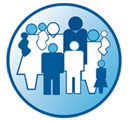 IFNA Research CommitteeMeeting MinutesFebruary 27, 2018Members Present:  Helene Moriarty, Kim Mooney-Doyle, Birte Ostergaard,Sonja MeiersMembers excused:  Marcia Van Riper, Cynthia Danford, Paula Neresian, Melanie LutenbacherConveners: Helene Moriarty and Kim Mooney-Doyle (Co-chairs)Respectfully submitted,Kim Mooney-Doyle and Helene Moriarty, Co-chairs of the Research Committee      1.  Welcome and approval of minutesApproval of minutes from January held secondary to focus on consultation with Janice Bell who met with the committee during this meeting; will review at March meeting.2.  Newsletter Subcommittee: Challenges and Future Strategies (all attendees)Janice Bell consultation was charge of this month’s meeting. S. Meiers prepared detailed notes from this meeting that we share now.Charge of the Consultation: Committee Co-Chairs and IFNA Research Committee leaders invited the Communications Committee through Janice Bell to consult with the IFNA Research Committee Leaders to share insights and ideas on how to enhance our gathering of news and website resources.Assessment of the Problem: Dr. Bell’s Assessment is that the IFNA Research Committee “current footprint on the IFNA website needs further development and enhancement to accurately reflect the work and expertise of this committee. Content on the Research resource pages needs be displayed and organized in a more refined manner in order to make it more accessible to all IFNA members and shared through the IFNA social media channels. Vision: Enhanced IFNA website footprintUse various existing IFNA communications channels to “help disseminate the existing and future family nursing research resources available on the IFNA website”“a member of the IFNA Research Committee with an interest in social media might also serve as a member of the IFNA Communications Committee”Immediate Action Steps:Organize current website with possible following categories:	family variables of interest to family nursing	family health researchers; 	family research methods; 	family research measures; 	family nursing intervention research including meta-analysis reports     of family intervention; 	family nursing research collaborations.Recruit monthly IFNA Research News that is already being done in the IFNA Research sub-committee clusters.Clearly identify the Family Nursing Research “outcomes" and “products” of the sub-committee clusters on the website. Ensure that all Family Nursing Research “outcomes" and “products” of the sub-committee clusters are clearly featured on the IFNA website and across all of the IFNA social media channels.Ensure that every member of every IFNA Research Sub-Committee has a News Post on the IFNA website. Conduct a content analysis of the existing IFNA Research News Posts and group this information according to the following categories: family variables of interest to family nursingfamily health researchers; family research methods; family research measures; family nursing intervention research including meta-analysis reports of 	family 	intervention; family nursing research collaborationsBroaden the monthly focus on IFNA News posts to news posts about:New InvestigatorsContinued work of seasoned researchers (even if previously featured)Family research collaborations involving members and non-membersNew significant family nursing/family health publications (by scholars both inside and outside of IFNA) that report family research instrument development, integrative reviews, new findings etc.Programs of family nursing intervention research and knowledge translation of family nursing to practice around the world, etc. Ensure geographic diversity in IFNA News Posts (sources such as personal networks, Country Liaisons)Expand social media awareness of and active use of all of the IFNA social media channels of the IFNA Research Committee leaders.Actively recruit an IFNA Research Committee member with social media skills to join the IFNA Communications Committee.Website Development Hiring of webmaster is currently in negotiation. Once this person is hired and trained, we will meet to discuss layout of the site to best communicate the work and mission of the committee. Planning for moving newsletter and website development forward thus far.Kim and Helene in communication with potential committee members about filling liaison role between communication and research committees.Communication committee willing to provide overview on nuts and bolts of social media for research dissemination. K. Mooney-Doyle to write blog post about recently accepted article. 8. Dates and Times for 2018See below.9. Next meeting is February March 27, 2018	Use your microphone and speakers (VoIP) - a headset is recommended.  Or, call in using your telephone.1.  Please join my meeting.https://global.gotomeeting.com/join/5128176612.  Use your microphone and speakers (VoIP) - a headset is recommended.  Or, call in using your telephone. United States: +1 (224) 501-3217Canada:  1-647-497-9391Denmark: +45 69 91 88 64 Access Code: 512-817-661Audio PIN: Shown after joining the meeting Meeting ID: 512-817-661 GoToMeeting® Online Meetings Made Easy® Not at your computer? Click the link to join this meeting from your iPhone®, iPad®, Android® or Windows Phone® device via the GoToMeeting app.DateDay of WeekTimeNovember 28, 2017Tuesday0900 ESTDecember 26, 2017 – need to reschedule, rescheduled for December 19, 2017 at same time Tuesday0900 EDTJanuary 23, 2018Tuesday0900 EDTFebruary 28, 2018Tuesday 0900 EDTMarch 27, 2018Tuesday 0900 EDTApril 24, 2018Tuesday 0900 EDTMay 22, 2018Tuesday 0900 EDTJune 26, 2018Tuesday0900 EDTJuly 24, 2018Tuesday0900 EDTAugust 28, 2018Tuesday0900 EST